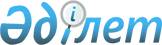 О признании утратившими силу решений Кокшетауского городского маслихатаРешение Кокшетауского городского маслихата Акмолинской области от 20 марта 2018 года № С-19/5. Зарегистрировано Департаментом юстиции Акмолинской области 5 апреля 2018 года № 6510
      Примечание РЦПИ.

      В тексте документа сохранена пунктуация и орфография оригинала.
      В соответствии со статьей 27 Закона Республики Казахстан от 6 апреля 2016 года "О правовых актах", Кокшетауский городской маслихат РЕШИЛ:
      1. Признать утратившими силу следующие решения Кокшетауского городского маслихата:
      1) решение "О повышении базовых ставок земельного налога и ставок единого земельного налога на не используемые в соответствии с земельным законодательством Республики Казахстан земли сельскохозяйственного назначения города Кокшетау" от 5 декабря 2016 года № С-6/3 (зарегистрировано в Реестре государственной регистрации нормативных правовых актов № 5615, опубликовано 21 декабря 2016 года в информационно-правовой системе "Әділет");
      2) решение "Об установлении категорий автостоянок (паркингов) и увеличении базовых ставок налога на земли, выделенные под автостоянки (паркинги) в городе Кокшетау" от 18 апреля 2017 года № С-9/8 (зарегистрировано в Реестре государственной регистрации нормативных правовых актов № 5957, опубликовано 30 мая 2017 года в Эталонном контрольном банке нормативных правовых актов Республики Казахстан в электронном виде).
      2. Настоящее решение вступает в силу со дня государственной регистрации в Департаменте юстиции Акмолинской области и вводится в действие со дня официального опубликования.
      "СОГЛАСОВАНО"
      "20" марта 2018 года
      "СОГЛАСОВАНО"
      "20" марта 2018 года
					© 2012. РГП на ПХВ «Институт законодательства и правовой информации Республики Казахстан» Министерства юстиции Республики Казахстан
				
      Секретарь Кокшетауского
городского маслихата
шестого созыва,
председатель 19-ой
очередной сессии

Б.Ғайса

      Аким города Кокшетау

Е.Маржикпаев

      Руководитель
Республиканского государственного
учреждения "Управление государственных
доходов по городу Кокшетау
Департамента государственных
доходов по Акмолинской области
Комитета государственных доходов
Министерства финансов
Республики Казахстан"

Б.Каримов
